1.1. Описание услуги1.1. Описание услуги1.1. Описание услуги1.1. Описание услуги1.1. Описание услуги1.1. Описание услуги1.1. Описание услугиВ рамках ИТ-услуги осуществляется комплекс работ, позволяющий обеспечить в объеме реализованных бизнес-процессов стабильное функционирование системы информационного взаимодействия с применением WebPortal PLM ТВЭЛ АЭМ для передачи документов и данных между:организациями дивизионов «Топливной компании» и АО «Атомэнергомаш»;организациями внутри дивизиона «Топливной компании» (между PDM ТК и другими локальными АСУ КТПП организаций ТК).В рамках ИТ-услуги осуществляется комплекс работ, позволяющий обеспечить в объеме реализованных бизнес-процессов стабильное функционирование системы информационного взаимодействия с применением WebPortal PLM ТВЭЛ АЭМ для передачи документов и данных между:организациями дивизионов «Топливной компании» и АО «Атомэнергомаш»;организациями внутри дивизиона «Топливной компании» (между PDM ТК и другими локальными АСУ КТПП организаций ТК).В рамках ИТ-услуги осуществляется комплекс работ, позволяющий обеспечить в объеме реализованных бизнес-процессов стабильное функционирование системы информационного взаимодействия с применением WebPortal PLM ТВЭЛ АЭМ для передачи документов и данных между:организациями дивизионов «Топливной компании» и АО «Атомэнергомаш»;организациями внутри дивизиона «Топливной компании» (между PDM ТК и другими локальными АСУ КТПП организаций ТК).В рамках ИТ-услуги осуществляется комплекс работ, позволяющий обеспечить в объеме реализованных бизнес-процессов стабильное функционирование системы информационного взаимодействия с применением WebPortal PLM ТВЭЛ АЭМ для передачи документов и данных между:организациями дивизионов «Топливной компании» и АО «Атомэнергомаш»;организациями внутри дивизиона «Топливной компании» (между PDM ТК и другими локальными АСУ КТПП организаций ТК).В рамках ИТ-услуги осуществляется комплекс работ, позволяющий обеспечить в объеме реализованных бизнес-процессов стабильное функционирование системы информационного взаимодействия с применением WebPortal PLM ТВЭЛ АЭМ для передачи документов и данных между:организациями дивизионов «Топливной компании» и АО «Атомэнергомаш»;организациями внутри дивизиона «Топливной компании» (между PDM ТК и другими локальными АСУ КТПП организаций ТК).В рамках ИТ-услуги осуществляется комплекс работ, позволяющий обеспечить в объеме реализованных бизнес-процессов стабильное функционирование системы информационного взаимодействия с применением WebPortal PLM ТВЭЛ АЭМ для передачи документов и данных между:организациями дивизионов «Топливной компании» и АО «Атомэнергомаш»;организациями внутри дивизиона «Топливной компании» (между PDM ТК и другими локальными АСУ КТПП организаций ТК).В рамках ИТ-услуги осуществляется комплекс работ, позволяющий обеспечить в объеме реализованных бизнес-процессов стабильное функционирование системы информационного взаимодействия с применением WebPortal PLM ТВЭЛ АЭМ для передачи документов и данных между:организациями дивизионов «Топливной компании» и АО «Атомэнергомаш»;организациями внутри дивизиона «Топливной компании» (между PDM ТК и другими локальными АСУ КТПП организаций ТК).1.2. Способ подключения к ИТ-системе (если необходимо и в зависимости от технической возможности организации)1.2. Способ подключения к ИТ-системе (если необходимо и в зависимости от технической возможности организации)1.2. Способ подключения к ИТ-системе (если необходимо и в зависимости от технической возможности организации)1.2. Способ подключения к ИТ-системе (если необходимо и в зависимости от технической возможности организации)1.2. Способ подключения к ИТ-системе (если необходимо и в зависимости от технической возможности организации)1.2. Способ подключения к ИТ-системе (если необходимо и в зависимости от технической возможности организации)1.2. Способ подключения к ИТ-системе (если необходимо и в зависимости от технической возможности организации)«Абонентский пункт» (организация, подключаемая к WebPortal PLM ТВЭЛ АЭМ в виде одного информационного узла системы). Если у организации информационная система (PDM или АСУ КТПП) является распределенной между несколькими территориально распределенными субъектами, то каждая инсталляция этой информационной системы подключается к WebPortal PLM ТВЭЛ АЭМ в виде самостоятельного абонентского пункта.«Толстый» клиент (клиентское подключение предусмотрено только для администраторов системы)«Абонентский пункт» (организация, подключаемая к WebPortal PLM ТВЭЛ АЭМ в виде одного информационного узла системы). Если у организации информационная система (PDM или АСУ КТПП) является распределенной между несколькими территориально распределенными субъектами, то каждая инсталляция этой информационной системы подключается к WebPortal PLM ТВЭЛ АЭМ в виде самостоятельного абонентского пункта.«Толстый» клиент (клиентское подключение предусмотрено только для администраторов системы)«Абонентский пункт» (организация, подключаемая к WebPortal PLM ТВЭЛ АЭМ в виде одного информационного узла системы). Если у организации информационная система (PDM или АСУ КТПП) является распределенной между несколькими территориально распределенными субъектами, то каждая инсталляция этой информационной системы подключается к WebPortal PLM ТВЭЛ АЭМ в виде самостоятельного абонентского пункта.«Толстый» клиент (клиентское подключение предусмотрено только для администраторов системы)«Абонентский пункт» (организация, подключаемая к WebPortal PLM ТВЭЛ АЭМ в виде одного информационного узла системы). Если у организации информационная система (PDM или АСУ КТПП) является распределенной между несколькими территориально распределенными субъектами, то каждая инсталляция этой информационной системы подключается к WebPortal PLM ТВЭЛ АЭМ в виде самостоятельного абонентского пункта.«Толстый» клиент (клиентское подключение предусмотрено только для администраторов системы)«Абонентский пункт» (организация, подключаемая к WebPortal PLM ТВЭЛ АЭМ в виде одного информационного узла системы). Если у организации информационная система (PDM или АСУ КТПП) является распределенной между несколькими территориально распределенными субъектами, то каждая инсталляция этой информационной системы подключается к WebPortal PLM ТВЭЛ АЭМ в виде самостоятельного абонентского пункта.«Толстый» клиент (клиентское подключение предусмотрено только для администраторов системы)«Абонентский пункт» (организация, подключаемая к WebPortal PLM ТВЭЛ АЭМ в виде одного информационного узла системы). Если у организации информационная система (PDM или АСУ КТПП) является распределенной между несколькими территориально распределенными субъектами, то каждая инсталляция этой информационной системы подключается к WebPortal PLM ТВЭЛ АЭМ в виде самостоятельного абонентского пункта.«Толстый» клиент (клиентское подключение предусмотрено только для администраторов системы)«Абонентский пункт» (организация, подключаемая к WebPortal PLM ТВЭЛ АЭМ в виде одного информационного узла системы). Если у организации информационная система (PDM или АСУ КТПП) является распределенной между несколькими территориально распределенными субъектами, то каждая инсталляция этой информационной системы подключается к WebPortal PLM ТВЭЛ АЭМ в виде самостоятельного абонентского пункта.«Толстый» клиент (клиентское подключение предусмотрено только для администраторов системы)1.3. Группа корпоративных бизнес-процессов / сценариев, поддерживаемых в рамках услуги   1.3. Группа корпоративных бизнес-процессов / сценариев, поддерживаемых в рамках услуги   1.3. Группа корпоративных бизнес-процессов / сценариев, поддерживаемых в рамках услуги   1.3. Группа корпоративных бизнес-процессов / сценариев, поддерживаемых в рамках услуги   1.3. Группа корпоративных бизнес-процессов / сценариев, поддерживаемых в рамках услуги   1.3. Группа корпоративных бизнес-процессов / сценариев, поддерживаемых в рамках услуги   1.3. Группа корпоративных бизнес-процессов / сценариев, поддерживаемых в рамках услуги   Поддержка функционирования СИСТЕМЫ осуществляется в объеме реализованных бизнес-функций по функциональным направлениям:Информационное взаимодействие организаций (обеспечение информационного взаимодействия между территориально распределенными инсталляциями PDM и АСУ КТПП организаций);Распределенный электронный документооборот (обеспечение информационного взаимодействия посредством связанных шаблонов бизнес-процессов в рамках согласования и постановки на учет технической документации между другими внешними организациями, подключенными к WebPortal PLM ТВЭЛ АЭМ);Управление НСИ (обеспечение передачи и синхронизации данных НСИ между территориально распределенными инсталляциями PDM и АСУ КТПП организаций АО «ТВЭЛ»).Поддержка функционирования СИСТЕМЫ осуществляется в объеме реализованных бизнес-функций по функциональным направлениям:Информационное взаимодействие организаций (обеспечение информационного взаимодействия между территориально распределенными инсталляциями PDM и АСУ КТПП организаций);Распределенный электронный документооборот (обеспечение информационного взаимодействия посредством связанных шаблонов бизнес-процессов в рамках согласования и постановки на учет технической документации между другими внешними организациями, подключенными к WebPortal PLM ТВЭЛ АЭМ);Управление НСИ (обеспечение передачи и синхронизации данных НСИ между территориально распределенными инсталляциями PDM и АСУ КТПП организаций АО «ТВЭЛ»).Поддержка функционирования СИСТЕМЫ осуществляется в объеме реализованных бизнес-функций по функциональным направлениям:Информационное взаимодействие организаций (обеспечение информационного взаимодействия между территориально распределенными инсталляциями PDM и АСУ КТПП организаций);Распределенный электронный документооборот (обеспечение информационного взаимодействия посредством связанных шаблонов бизнес-процессов в рамках согласования и постановки на учет технической документации между другими внешними организациями, подключенными к WebPortal PLM ТВЭЛ АЭМ);Управление НСИ (обеспечение передачи и синхронизации данных НСИ между территориально распределенными инсталляциями PDM и АСУ КТПП организаций АО «ТВЭЛ»).Поддержка функционирования СИСТЕМЫ осуществляется в объеме реализованных бизнес-функций по функциональным направлениям:Информационное взаимодействие организаций (обеспечение информационного взаимодействия между территориально распределенными инсталляциями PDM и АСУ КТПП организаций);Распределенный электронный документооборот (обеспечение информационного взаимодействия посредством связанных шаблонов бизнес-процессов в рамках согласования и постановки на учет технической документации между другими внешними организациями, подключенными к WebPortal PLM ТВЭЛ АЭМ);Управление НСИ (обеспечение передачи и синхронизации данных НСИ между территориально распределенными инсталляциями PDM и АСУ КТПП организаций АО «ТВЭЛ»).Поддержка функционирования СИСТЕМЫ осуществляется в объеме реализованных бизнес-функций по функциональным направлениям:Информационное взаимодействие организаций (обеспечение информационного взаимодействия между территориально распределенными инсталляциями PDM и АСУ КТПП организаций);Распределенный электронный документооборот (обеспечение информационного взаимодействия посредством связанных шаблонов бизнес-процессов в рамках согласования и постановки на учет технической документации между другими внешними организациями, подключенными к WebPortal PLM ТВЭЛ АЭМ);Управление НСИ (обеспечение передачи и синхронизации данных НСИ между территориально распределенными инсталляциями PDM и АСУ КТПП организаций АО «ТВЭЛ»).Поддержка функционирования СИСТЕМЫ осуществляется в объеме реализованных бизнес-функций по функциональным направлениям:Информационное взаимодействие организаций (обеспечение информационного взаимодействия между территориально распределенными инсталляциями PDM и АСУ КТПП организаций);Распределенный электронный документооборот (обеспечение информационного взаимодействия посредством связанных шаблонов бизнес-процессов в рамках согласования и постановки на учет технической документации между другими внешними организациями, подключенными к WebPortal PLM ТВЭЛ АЭМ);Управление НСИ (обеспечение передачи и синхронизации данных НСИ между территориально распределенными инсталляциями PDM и АСУ КТПП организаций АО «ТВЭЛ»).Поддержка функционирования СИСТЕМЫ осуществляется в объеме реализованных бизнес-функций по функциональным направлениям:Информационное взаимодействие организаций (обеспечение информационного взаимодействия между территориально распределенными инсталляциями PDM и АСУ КТПП организаций);Распределенный электронный документооборот (обеспечение информационного взаимодействия посредством связанных шаблонов бизнес-процессов в рамках согласования и постановки на учет технической документации между другими внешними организациями, подключенными к WebPortal PLM ТВЭЛ АЭМ);Управление НСИ (обеспечение передачи и синхронизации данных НСИ между территориально распределенными инсталляциями PDM и АСУ КТПП организаций АО «ТВЭЛ»).1.4. Интеграция с корпоративными ИТ-системами1.4. Интеграция с корпоративными ИТ-системами1.4. Интеграция с корпоративными ИТ-системами1.4. Интеграция с корпоративными ИТ-системами1.4. Интеграция с корпоративными ИТ-системами1.4. Интеграция с корпоративными ИТ-системами1.4. Интеграция с корпоративными ИТ-системамиИТ-системаАбонентские пунктыАбонентские пунктыАбонентские пунктыАбонентские пунктыАбонентские пунктыPDM ТКАО «ТВЭЛ»АО «ОКБМ Африкантов»АО «ВНИИНМ»АО «МСЗ»АО «ЧМЗ»ПАО «НЗХК»АО «ТВЭЛ»АО «ОКБМ Африкантов»АО «ВНИИНМ»АО «МСЗ»АО «ЧМЗ»ПАО «НЗХК»АО «ТВЭЛ»АО «ОКБМ Африкантов»АО «ВНИИНМ»АО «МСЗ»АО «ЧМЗ»ПАО «НЗХК»АО «ТВЭЛ»АО «ОКБМ Африкантов»АО «ВНИИНМ»АО «МСЗ»АО «ЧМЗ»ПАО «НЗХК»АО «ТВЭЛ»АО «ОКБМ Африкантов»АО «ВНИИНМ»АО «МСЗ»АО «ЧМЗ»ПАО «НЗХК»Централизованная АСУ КТПП ТочмашАО «ВПО «Точмаш»ПАО «КМЗ»АО «ВПО «Точмаш»ПАО «КМЗ»АО «ВПО «Точмаш»ПАО «КМЗ»АО «ВПО «Точмаш»ПАО «КМЗ»АО «ВПО «Точмаш»ПАО «КМЗ»АСУ КТПП ЦентротехООО «НПО «Центротех»ООО «НПО «Центротех»ООО «НПО «Центротех»ООО «НПО «Центротех»ООО «НПО «Центротех»АСУ КТПП Центротех-Инжиниринг в г. Санкт-ПетербургеООО «Центротех-Инжиниринг» в г. Санкт-ПетербургеООО «Центротех-Инжиниринг» в г. Санкт-ПетербургеООО «Центротех-Инжиниринг» в г. Санкт-ПетербургеООО «Центротех-Инжиниринг» в г. Санкт-ПетербургеООО «Центротех-Инжиниринг» в г. Санкт-ПетербургеАСУ КТПП УЭХКАО «УЭХК»АО «УЭХК»АО «УЭХК»АО «УЭХК»АО «УЭХК»АСУ КТПП СХКАО «СХК»АО «СХК»АО «СХК»АО «СХК»АО «СХК»АСУ КТПП ЭХЗАО «ПО «ЭХЗ»АО «ПО «ЭХЗ»АО «ПО «ЭХЗ»АО «ПО «ЭХЗ»АО «ПО «ЭХЗ»АСУ КТПП КТО Центротех-Инжиниринг в г. КовровеООО «Центротех-Инжиниринг» в г. КовровеООО «Центротех-Инжиниринг» в г. КовровеООО «Центротех-Инжиниринг» в г. КовровеООО «Центротех-Инжиниринг» в г. КовровеООО «Центротех-Инжиниринг» в г. Коврове1.5. Интеграция с внешними ИТ-системами1.5. Интеграция с внешними ИТ-системами1.5. Интеграция с внешними ИТ-системами1.5. Интеграция с внешними ИТ-системами1.5. Интеграция с внешними ИТ-системами1.5. Интеграция с внешними ИТ-системами1.5. Интеграция с внешними ИТ-системамиИТ-системаГруппа процессовГруппа процессовГруппа процессовГруппа процессовГруппа процессовНет1.6. Состав услуги1.6. Состав услуги1.6. Состав услуги1.6. Состав услуги1.6. Состав услуги1.6. Состав услуги1.6. Состав услугиЦентр поддержки пользователей - Прием, обработка, регистрация и маршрутизация поступающих обращений от пользователей. - Прием, обработка, регистрация и маршрутизация поступающих обращений от пользователей. - Прием, обработка, регистрация и маршрутизация поступающих обращений от пользователей. - Прием, обработка, регистрация и маршрутизация поступающих обращений от пользователей. - Прием, обработка, регистрация и маршрутизация поступающих обращений от пользователей.Функциональная поддержкаФормирование параметров подключения для предприятий к сервису WebPortal (создание объекта информационного узла и пользователей узла);Предоставление прав доступа пользователям узла (настройка прав доступа на публикацию и импорт);Обновление прикладного ПО системы до актуальной версии (обновление прикладного ПО до актуальной версии; тестирование новой версии прикладного ПО);Мониторинг работоспособности системы (мониторинг ошибок импорта и публикации на сервисе WebPortal; мониторинг работоспособности web-сервиса; мониторинг работоспособности службы менеджера лицензий; выявление ошибок импорта/публикации на сервисе WebPortal; оказание консультационных работ по устранению ошибок публикации/импорта);Учет и координация работ в СУИТ по услуге (работа менеджера услуги, актуализация маршрутной карты, статистический анализ);Актуализация документации на Систему (актуализация инструкций, документации на систему и др. информационных материалов; рассылка актуализированных материалов, сбор обратной связи);Формирование статус-отчетов по использованию сервиса WebPortal (формирование и рассылка статус-отчетов по запросу пользователя);Выдача дополнительного задания на полное резервное копирование перед обновлением Системы и выполнение копирования;Выполнение работ по корректировке ТР (актуализация таблиц СВ, актуализация требований по ИБ);Согласование ТР (трудозатраты смежных подразделений по проверке корректности ТР);Проведение работ по открытию СВ (согласование выполнения работ по открытию СВ у ИБ, выполнение работ по настройке правил на узлах КСПД).Формирование параметров подключения для предприятий к сервису WebPortal (создание объекта информационного узла и пользователей узла);Предоставление прав доступа пользователям узла (настройка прав доступа на публикацию и импорт);Обновление прикладного ПО системы до актуальной версии (обновление прикладного ПО до актуальной версии; тестирование новой версии прикладного ПО);Мониторинг работоспособности системы (мониторинг ошибок импорта и публикации на сервисе WebPortal; мониторинг работоспособности web-сервиса; мониторинг работоспособности службы менеджера лицензий; выявление ошибок импорта/публикации на сервисе WebPortal; оказание консультационных работ по устранению ошибок публикации/импорта);Учет и координация работ в СУИТ по услуге (работа менеджера услуги, актуализация маршрутной карты, статистический анализ);Актуализация документации на Систему (актуализация инструкций, документации на систему и др. информационных материалов; рассылка актуализированных материалов, сбор обратной связи);Формирование статус-отчетов по использованию сервиса WebPortal (формирование и рассылка статус-отчетов по запросу пользователя);Выдача дополнительного задания на полное резервное копирование перед обновлением Системы и выполнение копирования;Выполнение работ по корректировке ТР (актуализация таблиц СВ, актуализация требований по ИБ);Согласование ТР (трудозатраты смежных подразделений по проверке корректности ТР);Проведение работ по открытию СВ (согласование выполнения работ по открытию СВ у ИБ, выполнение работ по настройке правил на узлах КСПД).Формирование параметров подключения для предприятий к сервису WebPortal (создание объекта информационного узла и пользователей узла);Предоставление прав доступа пользователям узла (настройка прав доступа на публикацию и импорт);Обновление прикладного ПО системы до актуальной версии (обновление прикладного ПО до актуальной версии; тестирование новой версии прикладного ПО);Мониторинг работоспособности системы (мониторинг ошибок импорта и публикации на сервисе WebPortal; мониторинг работоспособности web-сервиса; мониторинг работоспособности службы менеджера лицензий; выявление ошибок импорта/публикации на сервисе WebPortal; оказание консультационных работ по устранению ошибок публикации/импорта);Учет и координация работ в СУИТ по услуге (работа менеджера услуги, актуализация маршрутной карты, статистический анализ);Актуализация документации на Систему (актуализация инструкций, документации на систему и др. информационных материалов; рассылка актуализированных материалов, сбор обратной связи);Формирование статус-отчетов по использованию сервиса WebPortal (формирование и рассылка статус-отчетов по запросу пользователя);Выдача дополнительного задания на полное резервное копирование перед обновлением Системы и выполнение копирования;Выполнение работ по корректировке ТР (актуализация таблиц СВ, актуализация требований по ИБ);Согласование ТР (трудозатраты смежных подразделений по проверке корректности ТР);Проведение работ по открытию СВ (согласование выполнения работ по открытию СВ у ИБ, выполнение работ по настройке правил на узлах КСПД).Формирование параметров подключения для предприятий к сервису WebPortal (создание объекта информационного узла и пользователей узла);Предоставление прав доступа пользователям узла (настройка прав доступа на публикацию и импорт);Обновление прикладного ПО системы до актуальной версии (обновление прикладного ПО до актуальной версии; тестирование новой версии прикладного ПО);Мониторинг работоспособности системы (мониторинг ошибок импорта и публикации на сервисе WebPortal; мониторинг работоспособности web-сервиса; мониторинг работоспособности службы менеджера лицензий; выявление ошибок импорта/публикации на сервисе WebPortal; оказание консультационных работ по устранению ошибок публикации/импорта);Учет и координация работ в СУИТ по услуге (работа менеджера услуги, актуализация маршрутной карты, статистический анализ);Актуализация документации на Систему (актуализация инструкций, документации на систему и др. информационных материалов; рассылка актуализированных материалов, сбор обратной связи);Формирование статус-отчетов по использованию сервиса WebPortal (формирование и рассылка статус-отчетов по запросу пользователя);Выдача дополнительного задания на полное резервное копирование перед обновлением Системы и выполнение копирования;Выполнение работ по корректировке ТР (актуализация таблиц СВ, актуализация требований по ИБ);Согласование ТР (трудозатраты смежных подразделений по проверке корректности ТР);Проведение работ по открытию СВ (согласование выполнения работ по открытию СВ у ИБ, выполнение работ по настройке правил на узлах КСПД).Формирование параметров подключения для предприятий к сервису WebPortal (создание объекта информационного узла и пользователей узла);Предоставление прав доступа пользователям узла (настройка прав доступа на публикацию и импорт);Обновление прикладного ПО системы до актуальной версии (обновление прикладного ПО до актуальной версии; тестирование новой версии прикладного ПО);Мониторинг работоспособности системы (мониторинг ошибок импорта и публикации на сервисе WebPortal; мониторинг работоспособности web-сервиса; мониторинг работоспособности службы менеджера лицензий; выявление ошибок импорта/публикации на сервисе WebPortal; оказание консультационных работ по устранению ошибок публикации/импорта);Учет и координация работ в СУИТ по услуге (работа менеджера услуги, актуализация маршрутной карты, статистический анализ);Актуализация документации на Систему (актуализация инструкций, документации на систему и др. информационных материалов; рассылка актуализированных материалов, сбор обратной связи);Формирование статус-отчетов по использованию сервиса WebPortal (формирование и рассылка статус-отчетов по запросу пользователя);Выдача дополнительного задания на полное резервное копирование перед обновлением Системы и выполнение копирования;Выполнение работ по корректировке ТР (актуализация таблиц СВ, актуализация требований по ИБ);Согласование ТР (трудозатраты смежных подразделений по проверке корректности ТР);Проведение работ по открытию СВ (согласование выполнения работ по открытию СВ у ИБ, выполнение работ по настройке правил на узлах КСПД).Поддержка интеграционных процессовИнтеграции со смежными системами, отличными от PDM и АСУ КТПП, не предусмотреныИнтеграции со смежными системами, отличными от PDM и АСУ КТПП, не предусмотреныИнтеграции со смежными системами, отличными от PDM и АСУ КТПП, не предусмотреныИнтеграции со смежными системами, отличными от PDM и АСУ КТПП, не предусмотреныИнтеграции со смежными системами, отличными от PDM и АСУ КТПП, не предусмотреныИТ-инфраструктураДля данной услуги не применяетсяДля данной услуги не применяетсяДля данной услуги не применяетсяДля данной услуги не применяетсяДля данной услуги не применяетсяМодификация ИТ-системыРазвитие и модификация СИСТЕМЫ в части реализации нового функционала в рамках настоящей услуге не осуществляетсяРазвитие и модификация СИСТЕМЫ в части реализации нового функционала в рамках настоящей услуге не осуществляетсяРазвитие и модификация СИСТЕМЫ в части реализации нового функционала в рамках настоящей услуге не осуществляетсяРазвитие и модификация СИСТЕМЫ в части реализации нового функционала в рамках настоящей услуге не осуществляетсяРазвитие и модификация СИСТЕМЫ в части реализации нового функционала в рамках настоящей услуге не осуществляется1.7. Наименование и место хранения пользовательской документации:1.7. Наименование и место хранения пользовательской документации:1.7. Наименование и место хранения пользовательской документации:1.7. Наименование и место хранения пользовательской документации:1.7. Наименование и место хранения пользовательской документации:1.7. Наименование и место хранения пользовательской документации:1.7. Наименование и место хранения пользовательской документации:ИТ-системаРегламенты и инструкции администратора (электронные архивы PDM ТК или АСУ КТПП предприятия)Регламенты и инструкции пользователя (электронные архивы PDM ТК или АСУ КТПП предприятия)Регламенты и инструкции администратора (электронные архивы PDM ТК или АСУ КТПП предприятия)Регламенты и инструкции пользователя (электронные архивы PDM ТК или АСУ КТПП предприятия)Регламенты и инструкции администратора (электронные архивы PDM ТК или АСУ КТПП предприятия)Регламенты и инструкции пользователя (электронные архивы PDM ТК или АСУ КТПП предприятия)Регламенты и инструкции администратора (электронные архивы PDM ТК или АСУ КТПП предприятия)Регламенты и инструкции пользователя (электронные архивы PDM ТК или АСУ КТПП предприятия)Регламенты и инструкции администратора (электронные архивы PDM ТК или АСУ КТПП предприятия)Регламенты и инструкции пользователя (электронные архивы PDM ТК или АСУ КТПП предприятия)Портал Госкорпорации «Росатом»Иное местоИное местоИное место1.8. Ограничения по оказанию услуги1.8. Ограничения по оказанию услуги1.8. Ограничения по оказанию услуги1.8. Ограничения по оказанию услуги1.8. Ограничения по оказанию услуги1.8. Ограничения по оказанию услуги1.8. Ограничения по оказанию услуги1.8.1. Система является интеграционной шиной между системами PDM и АСУ КТПП организаций, подключенных к WebPortal PLM ТВЭЛ АЭМ. Прямое подключение пользователей не предусмотрено. Пользователи взаимодействуют с WebPortal PLM ТВЭЛ АЭМ через подсистему информационного взаимодействия организации посредством распределенного документооборота.1.8.2 В п.1.3. представлен полный перечень групп бизнес-процессов / сценариев, реализованных в информационной системе.1.8.3 Поддержка перечня бизнес-процессов/сценариев, которые были введены при переводе СИСТЕМЫ в постоянную (промышленную) эксплуатацию.1.8.4 Сотрудникам Исполнителя предоставляется право самостоятельно получать дистрибутивы и документацию на программное обеспечение и обновления напрямую с ресурсов вендоров или поставщиков программного обеспечения для выполнения работ по тестированию и установке программного обеспечения на ресурсах Заказчика. Правомочность инсталляции и использования программного обеспечения и обновлений обеспечивается в соответствии с документом «Порядок обновления информационных систем класса PDM и PLM».1.8.5 ИТ-инфраструктура предоставляется Заказчиком.1.8.6 Перечень персональных данных, обрабатываемых в рамках услуги: Фамилия Имя Отчество, Логин, Должность, Табельный номер, Наименование работодателя, Наименование отдела, Корпоративный e-mail, Корпоративный номер телефона, Расположение рабочего места.1.8.1. Система является интеграционной шиной между системами PDM и АСУ КТПП организаций, подключенных к WebPortal PLM ТВЭЛ АЭМ. Прямое подключение пользователей не предусмотрено. Пользователи взаимодействуют с WebPortal PLM ТВЭЛ АЭМ через подсистему информационного взаимодействия организации посредством распределенного документооборота.1.8.2 В п.1.3. представлен полный перечень групп бизнес-процессов / сценариев, реализованных в информационной системе.1.8.3 Поддержка перечня бизнес-процессов/сценариев, которые были введены при переводе СИСТЕМЫ в постоянную (промышленную) эксплуатацию.1.8.4 Сотрудникам Исполнителя предоставляется право самостоятельно получать дистрибутивы и документацию на программное обеспечение и обновления напрямую с ресурсов вендоров или поставщиков программного обеспечения для выполнения работ по тестированию и установке программного обеспечения на ресурсах Заказчика. Правомочность инсталляции и использования программного обеспечения и обновлений обеспечивается в соответствии с документом «Порядок обновления информационных систем класса PDM и PLM».1.8.5 ИТ-инфраструктура предоставляется Заказчиком.1.8.6 Перечень персональных данных, обрабатываемых в рамках услуги: Фамилия Имя Отчество, Логин, Должность, Табельный номер, Наименование работодателя, Наименование отдела, Корпоративный e-mail, Корпоративный номер телефона, Расположение рабочего места.1.8.1. Система является интеграционной шиной между системами PDM и АСУ КТПП организаций, подключенных к WebPortal PLM ТВЭЛ АЭМ. Прямое подключение пользователей не предусмотрено. Пользователи взаимодействуют с WebPortal PLM ТВЭЛ АЭМ через подсистему информационного взаимодействия организации посредством распределенного документооборота.1.8.2 В п.1.3. представлен полный перечень групп бизнес-процессов / сценариев, реализованных в информационной системе.1.8.3 Поддержка перечня бизнес-процессов/сценариев, которые были введены при переводе СИСТЕМЫ в постоянную (промышленную) эксплуатацию.1.8.4 Сотрудникам Исполнителя предоставляется право самостоятельно получать дистрибутивы и документацию на программное обеспечение и обновления напрямую с ресурсов вендоров или поставщиков программного обеспечения для выполнения работ по тестированию и установке программного обеспечения на ресурсах Заказчика. Правомочность инсталляции и использования программного обеспечения и обновлений обеспечивается в соответствии с документом «Порядок обновления информационных систем класса PDM и PLM».1.8.5 ИТ-инфраструктура предоставляется Заказчиком.1.8.6 Перечень персональных данных, обрабатываемых в рамках услуги: Фамилия Имя Отчество, Логин, Должность, Табельный номер, Наименование работодателя, Наименование отдела, Корпоративный e-mail, Корпоративный номер телефона, Расположение рабочего места.1.8.1. Система является интеграционной шиной между системами PDM и АСУ КТПП организаций, подключенных к WebPortal PLM ТВЭЛ АЭМ. Прямое подключение пользователей не предусмотрено. Пользователи взаимодействуют с WebPortal PLM ТВЭЛ АЭМ через подсистему информационного взаимодействия организации посредством распределенного документооборота.1.8.2 В п.1.3. представлен полный перечень групп бизнес-процессов / сценариев, реализованных в информационной системе.1.8.3 Поддержка перечня бизнес-процессов/сценариев, которые были введены при переводе СИСТЕМЫ в постоянную (промышленную) эксплуатацию.1.8.4 Сотрудникам Исполнителя предоставляется право самостоятельно получать дистрибутивы и документацию на программное обеспечение и обновления напрямую с ресурсов вендоров или поставщиков программного обеспечения для выполнения работ по тестированию и установке программного обеспечения на ресурсах Заказчика. Правомочность инсталляции и использования программного обеспечения и обновлений обеспечивается в соответствии с документом «Порядок обновления информационных систем класса PDM и PLM».1.8.5 ИТ-инфраструктура предоставляется Заказчиком.1.8.6 Перечень персональных данных, обрабатываемых в рамках услуги: Фамилия Имя Отчество, Логин, Должность, Табельный номер, Наименование работодателя, Наименование отдела, Корпоративный e-mail, Корпоративный номер телефона, Расположение рабочего места.1.8.1. Система является интеграционной шиной между системами PDM и АСУ КТПП организаций, подключенных к WebPortal PLM ТВЭЛ АЭМ. Прямое подключение пользователей не предусмотрено. Пользователи взаимодействуют с WebPortal PLM ТВЭЛ АЭМ через подсистему информационного взаимодействия организации посредством распределенного документооборота.1.8.2 В п.1.3. представлен полный перечень групп бизнес-процессов / сценариев, реализованных в информационной системе.1.8.3 Поддержка перечня бизнес-процессов/сценариев, которые были введены при переводе СИСТЕМЫ в постоянную (промышленную) эксплуатацию.1.8.4 Сотрудникам Исполнителя предоставляется право самостоятельно получать дистрибутивы и документацию на программное обеспечение и обновления напрямую с ресурсов вендоров или поставщиков программного обеспечения для выполнения работ по тестированию и установке программного обеспечения на ресурсах Заказчика. Правомочность инсталляции и использования программного обеспечения и обновлений обеспечивается в соответствии с документом «Порядок обновления информационных систем класса PDM и PLM».1.8.5 ИТ-инфраструктура предоставляется Заказчиком.1.8.6 Перечень персональных данных, обрабатываемых в рамках услуги: Фамилия Имя Отчество, Логин, Должность, Табельный номер, Наименование работодателя, Наименование отдела, Корпоративный e-mail, Корпоративный номер телефона, Расположение рабочего места.1.8.1. Система является интеграционной шиной между системами PDM и АСУ КТПП организаций, подключенных к WebPortal PLM ТВЭЛ АЭМ. Прямое подключение пользователей не предусмотрено. Пользователи взаимодействуют с WebPortal PLM ТВЭЛ АЭМ через подсистему информационного взаимодействия организации посредством распределенного документооборота.1.8.2 В п.1.3. представлен полный перечень групп бизнес-процессов / сценариев, реализованных в информационной системе.1.8.3 Поддержка перечня бизнес-процессов/сценариев, которые были введены при переводе СИСТЕМЫ в постоянную (промышленную) эксплуатацию.1.8.4 Сотрудникам Исполнителя предоставляется право самостоятельно получать дистрибутивы и документацию на программное обеспечение и обновления напрямую с ресурсов вендоров или поставщиков программного обеспечения для выполнения работ по тестированию и установке программного обеспечения на ресурсах Заказчика. Правомочность инсталляции и использования программного обеспечения и обновлений обеспечивается в соответствии с документом «Порядок обновления информационных систем класса PDM и PLM».1.8.5 ИТ-инфраструктура предоставляется Заказчиком.1.8.6 Перечень персональных данных, обрабатываемых в рамках услуги: Фамилия Имя Отчество, Логин, Должность, Табельный номер, Наименование работодателя, Наименование отдела, Корпоративный e-mail, Корпоративный номер телефона, Расположение рабочего места.1.8.1. Система является интеграционной шиной между системами PDM и АСУ КТПП организаций, подключенных к WebPortal PLM ТВЭЛ АЭМ. Прямое подключение пользователей не предусмотрено. Пользователи взаимодействуют с WebPortal PLM ТВЭЛ АЭМ через подсистему информационного взаимодействия организации посредством распределенного документооборота.1.8.2 В п.1.3. представлен полный перечень групп бизнес-процессов / сценариев, реализованных в информационной системе.1.8.3 Поддержка перечня бизнес-процессов/сценариев, которые были введены при переводе СИСТЕМЫ в постоянную (промышленную) эксплуатацию.1.8.4 Сотрудникам Исполнителя предоставляется право самостоятельно получать дистрибутивы и документацию на программное обеспечение и обновления напрямую с ресурсов вендоров или поставщиков программного обеспечения для выполнения работ по тестированию и установке программного обеспечения на ресурсах Заказчика. Правомочность инсталляции и использования программного обеспечения и обновлений обеспечивается в соответствии с документом «Порядок обновления информационных систем класса PDM и PLM».1.8.5 ИТ-инфраструктура предоставляется Заказчиком.1.8.6 Перечень персональных данных, обрабатываемых в рамках услуги: Фамилия Имя Отчество, Логин, Должность, Табельный номер, Наименование работодателя, Наименование отдела, Корпоративный e-mail, Корпоративный номер телефона, Расположение рабочего места.1.9. Норматив на поддержку1.9. Норматив на поддержку1.9. Норматив на поддержку1.9. Норматив на поддержку1.9. Норматив на поддержку1.9. Норматив на поддержку1.9. Норматив на поддержкуПодразделениеПредельное значение трудозатрат на поддержку 1 единицы объемного показателя по услуге (чел.мес.)Предельное значение трудозатрат на поддержку 1 единицы объемного показателя по услуге (чел.мес.)Предельное значение трудозатрат на поддержку 1 единицы объемного показателя по услуге (чел.мес.)Предельное значение трудозатрат на поддержку 1 единицы объемного показателя по услуге (чел.мес.)Предельное значение трудозатрат на поддержку 1 единицы объемного показателя по услуге (чел.мес.)Функциональная поддержка0,0547350000,0547350000,0547350000,0547350000,054735000Поддержка интеграционных процессовИТ-инфраструктура0,0182442000,0182442000,0182442000,0182442000,0182442001.10. Дополнительные параметры оказания услуги1.10. Дополнительные параметры оказания услуги1.10. Дополнительные параметры оказания услуги1.10. Дополнительные параметры оказания услуги1.10. Дополнительные параметры оказания услуги1.10. Дополнительные параметры оказания услуги1.10. Дополнительные параметры оказания услуги1.10.1. Допустимый простой ИТ-ресурса в течении года, часов15,5515,5515,5515,5515,551.10.2. Срок хранения данных резервного копирования (в календарных днях)31313131311.10.3. Целевая точка восстановления ИТ-ресурса (RPO) (в рабочих часах)444441.10.4. Целевое время восстановления ИТ-ресурса (RTO) (в рабочих часах)888881.10.5. Обеспечение катастрофоустойчивости ИТ-ресурсаДа. Реализованная кластерная технология серверной части системы, обеспечение катастрофоустойчивости обеспечивается в рамках отдельной услуги поддержки ИТ-инфраструктурыДа. Реализованная кластерная технология серверной части системы, обеспечение катастрофоустойчивости обеспечивается в рамках отдельной услуги поддержки ИТ-инфраструктурыДа. Реализованная кластерная технология серверной части системы, обеспечение катастрофоустойчивости обеспечивается в рамках отдельной услуги поддержки ИТ-инфраструктурыДа. Реализованная кластерная технология серверной части системы, обеспечение катастрофоустойчивости обеспечивается в рамках отдельной услуги поддержки ИТ-инфраструктурыДа. Реализованная кластерная технология серверной части системы, обеспечение катастрофоустойчивости обеспечивается в рамках отдельной услуги поддержки ИТ-инфраструктуры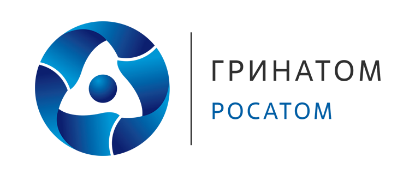 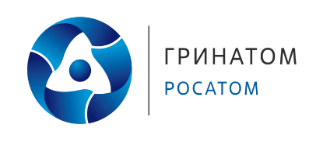 